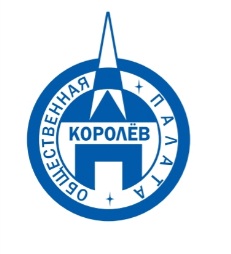 Общественная палата
    г.о. Королёв МО                ул.Калинина, д.12/6Акт
осмотра санитарного содержания контейнерной площадки (КП) 
согласно новому экологическому стандартуМосковская обл. «23» августа 2019 г.г.о.Королев, мкр. Юбилейный, ул.Пушкинская  д.13________________________________                                                            (адрес КП)Комиссия в составе:  Кошкиной Любови Владимировны, -  председателя комиссии,                      Сильянова Тамара Александровна  – член комиссии,По КП г.о. Королев, мкр. Юбилейный,  ул. Пушкинская, д.13:Результаты осмотра состояния КП комиссией:	Прочее /примечания/выводы:  Контейнерная площадка по сбору ТКО  оборудована в соответствии с действующем законодательством.Общественная палата г.о. Королев 22 августа провела мониторинг санитарного содержания контейнерной площадки (КП) для сбора ТКО на соответствие новому экологическому стандарту, расположенной по адресу мкр-н Юбилейный, ул. Пушкинская, д. №13.
По результатам проверки был составлен АКТ. Вопрос находился на контроле.
Повторная проверка от 23 августа показала – на обозначенной КП замечания устранены.Приложение: фотоматериал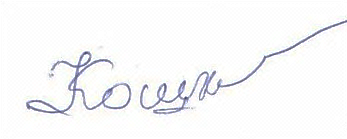 Подписи: Кошкина Л.В.  БЫЛО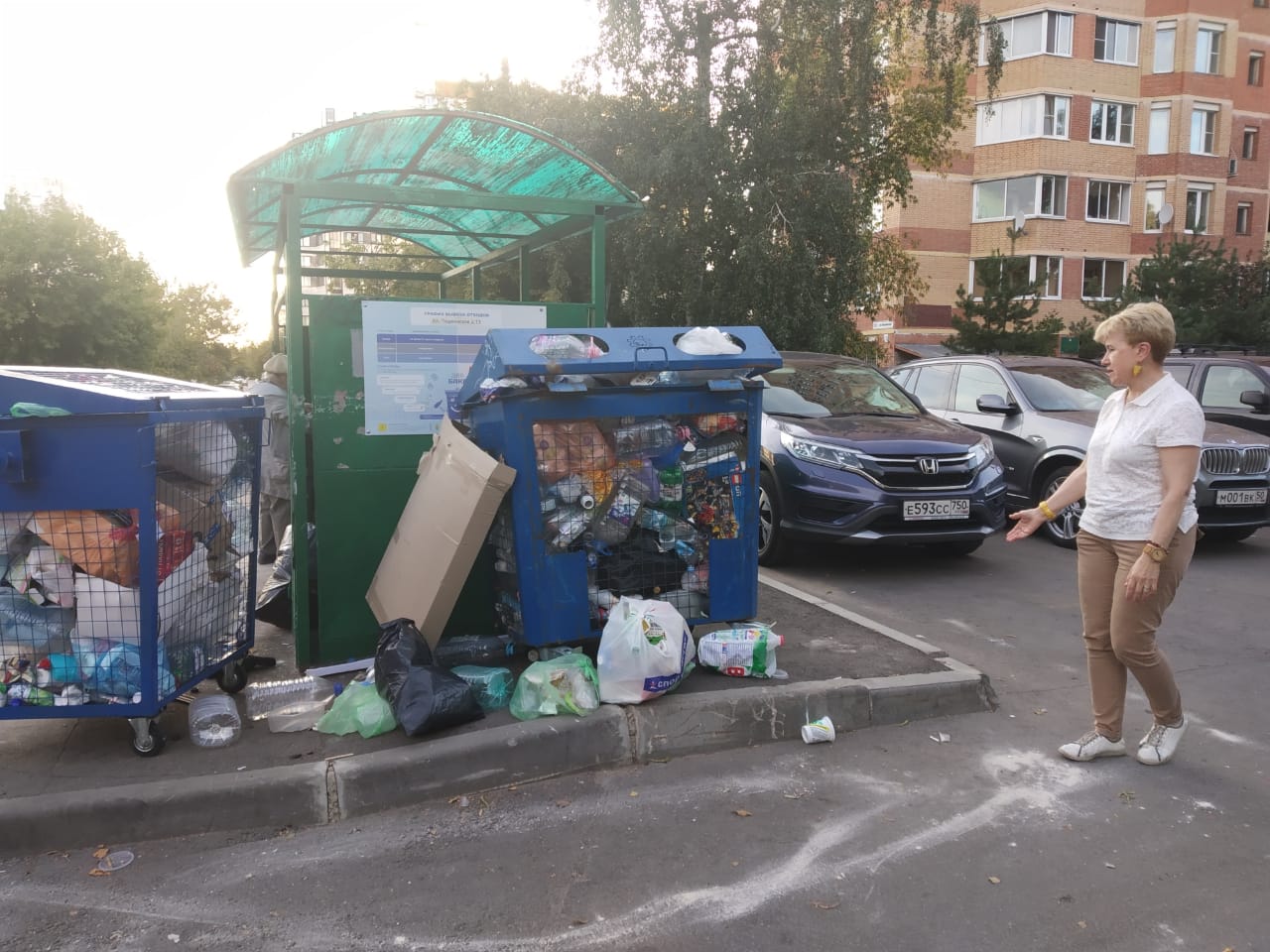 СТАЛО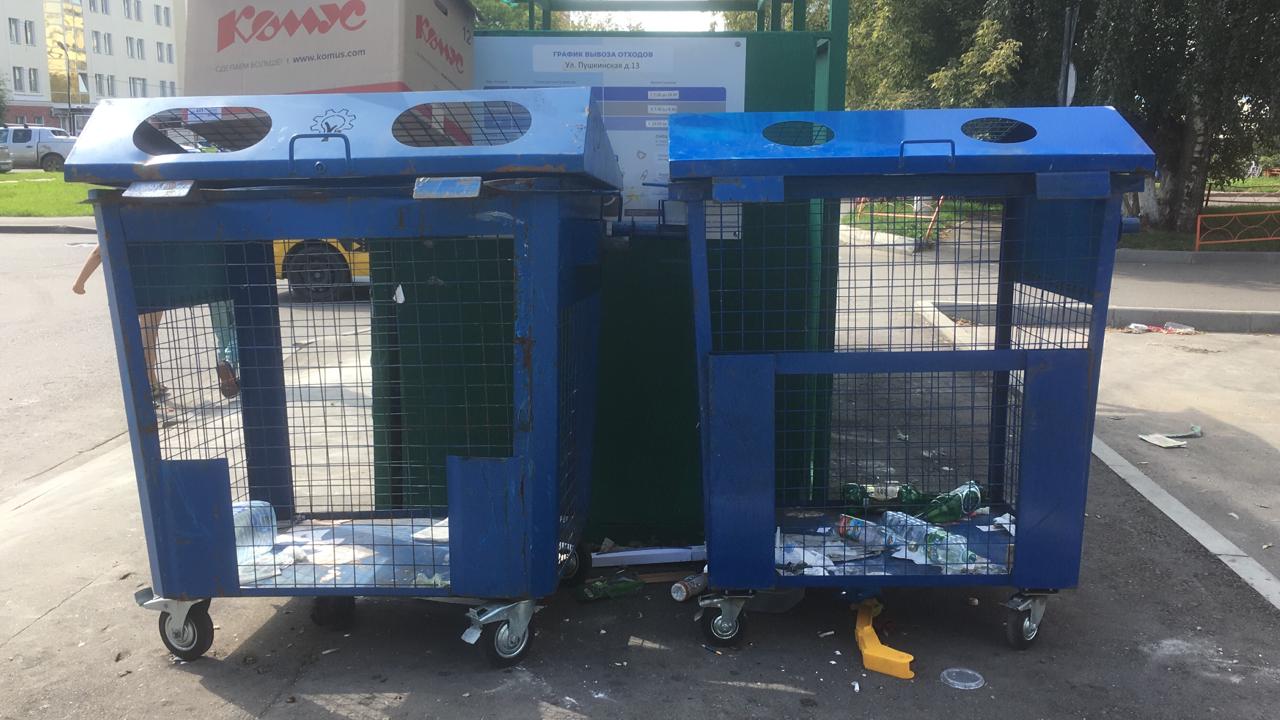 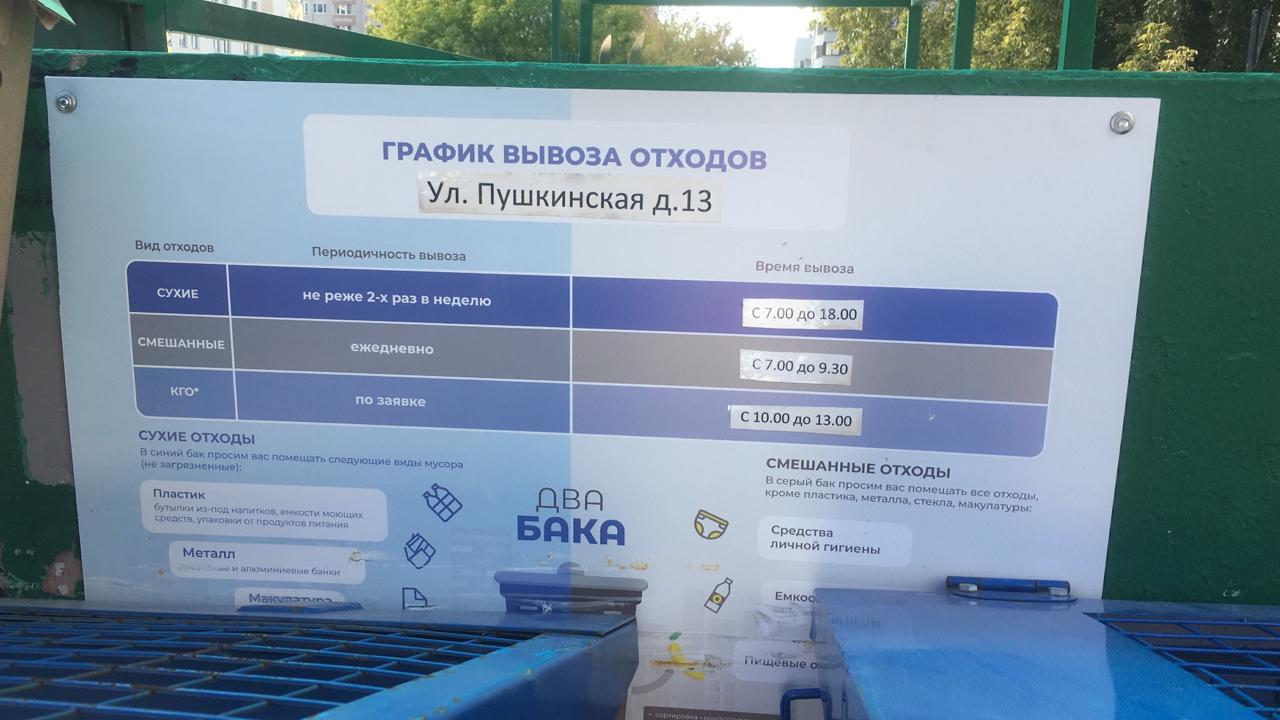 №Критерии оценки контейнерной площадкиБез нарушенийНарушения1Наполнение баков+2Санитарное состояние+3Ограждение с крышей (серые баки под крышей) +4Твёрдое покрытие площадки+5Наличие серых/синих контейнеров (количество)	2/26Наличие контейнера под РСО (синяя сетка)+7График вывоза и контактный телефон+8Информирование (наклейки на баках как сортировать)+9Наличие крупногабаритного мусора+